Об утверждении правил обработки персональных данных В целях обеспечения личной безопасности работников сельской администрации муниципального образования Усть-Канского сельского поселения, защиты их персональных данных, в соответствии со статьями 85-90 Трудового кодекса Российской Федерации, Федеральным законом от 27.07.2006 № 152-ФЗ «О персональных данных», на основании Устава сельской администрации Усть-Канского сельского поселения.ПОСТАНОВЛЯЮ:1. Утвердить Положение об обработке персональных данных работников сельской администрации  муниципального образования Усть-Канское сельское поселение (сельское поселение) Усть-Канского района (приложение).2. Ефтифеевой И.С. (делопроизводителю)  ознакомить работников с вышеуказанным Положением.3. Настоящее постановление вступает в силу со дня его подписания.Глава сельской администрации                                             А.Я. БордюшевУсть-Канского сельского поселения                                 РоссияРеспублика АлтайУсть-Канский районсельская администрация Усть-Канского сельского поселенияУсть-Кан, ул. Октябрьская, 14649450 тел/факс 22343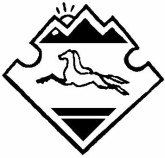 РоссияАлтай РеспубликанынКан-Оозы аймагындаКан-Оозындагы jурт jеезенин jуртадминистрациязыКан-Оозы jурт, Октябрьский, ороом 14, 649450 тел/факс 22343       ПОСТАНОВЛЕНИЕ                                                        JOП       ПОСТАНОВЛЕНИЕ                                                        JOП       ПОСТАНОВЛЕНИЕ                                                        JOП       ПОСТАНОВЛЕНИЕ                                                        JOП       ПОСТАНОВЛЕНИЕ                                                        JOП«_04_» _марта___  2014 года«_04_» _марта___  2014 года№6с. Усть-Канс. Усть-Кан